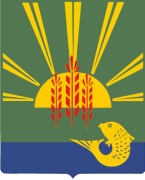 АДМИНИСТРАЦИЯХАНКАЙСКОГО МУНИЦИПАЛЬНОГО РАЙОНАПРИМОРСКОГО КРАЯПОСТАНОВЛЕНИЕ В соответствии со статьей 39 Градостроительного кодекса Российской Федерации, Федеральным законом от 06.10.2003 № 131-ФЗ «Об общих принципах организации местного самоуправления в Российской Федерации», решением Думы Ханкайского муниципального района от 26.06.2018 № 370 «Об утверждении Порядка организации и проведения общественных обсуждений по вопросам градостроительной деятельности», решением Думы Ханкайского муниципального района от 29.10.2019 № 524 «О внесении изменений в правила землепользования и застройки Камень-Рыболовского сельского поселения Ханкайского муниципального района Приморского края», на основании заключения о результатах общественных обсуждений от 06.08.2020, Администрация Ханкайского муниципального районаПОСТАНОВЛЯЕТ:1. Предоставить разрешение на условно разрешенный вид использования на земельный участок с кадастровым номером 25:19:030207:3334, из земель населенных пунктов, площадью 652 кв.м, местоположение: местоположение: установлено относительно ориентира, расположенного за пределами участка, ориентир жилое здание, участок находится примерно в 95 м от ориентира по направлению на северо-восток, почтовый адрес ориентира: Приморский край, Ханкайский район, с. Камень-Рыболов, ул. Решетникова, д.43, в территориальной зоне Ж-1 (зона застройки индивидуальными жилыми домами) с установлением вида разрешенного использования – для ведения личного подсобного хозяйства. 2. Разместить настоящее постановление на информационном стенде в здании Администрации Ханкайского муниципального района и на официальном сайте органов местного самоуправления Ханкайского муниципального района.Глава муниципального района -глава Администрации	муниципального района	                                                                                  А.К. Вдовина07.08.202007.08.2020с. Камень-Рыболовс. Камень-Рыболовс. Камень-Рыболов№_______О предоставлении разрешения на условно разрешенный вид использования земельного участка с кадастровым номером 25:19:030207:3334О предоставлении разрешения на условно разрешенный вид использования земельного участка с кадастровым номером 25:19:030207:3334